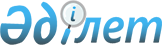 О внесении изменений в приказ Министра охраны окружающей среды Республики Казахстан от 31 мая 2007 года № 169-п "Об утверждении Классификатора отходов"
					
			Утративший силу
			
			
		
					Приказ Министра экологии, геологии и природных ресурсов Республики Казахстан от 2 декабря 2020 года № 300. Зарегистрирован в Министерстве юстиции Республики Казахстан 3 декабря 2020 года № 21722. Утратил силу приказом и.о. Министра экологии, геологии и природных ресурсов Республики Казахстан от 6 августа 2021 года № 314.
      Сноска. Утратил силу приказом и.о. Министра экологии, геологии и природных ресурсов РК от 06.08.2021 № 314 (вводится в действие по истечении десяти календарных дней после дня его первого официального опубликования).
      В соответствии статьи 17 и статьи 287 Экологического кодекса Республики Казахстан от 9 января 2007 года ПРИКАЗЫВАЮ:
      1. Внести в приказ Министра охраны окружающей среды Республики Казахстан от 31 мая 2007 года № 169-п "Об утверждении Классификатора отходов" (зарегистрирован в Реестре государственной регистрации нормативных правовых актов за № 4775, опубликован 15 августа 2007 года в "Юридическая газета" № 12 (1327)) следующие изменения:
      в Классификаторе отходов, утвержденных указанным приказом: 
      номер 148 таблицы 1 – "Номенклатура отходов" изложить в новой редакции:
      пункт AE060 "АЕ отходов нефтедобывающей и нефтеперерабатывающей промышленности" изложить в новой редакции:
      2. Департаменту государственной политики в управлении отходами Министерства экологии, геологии и природных ресурсов Республики Казахстан в установленном законодательством Республики Казахстан порядке обеспечить:
      1) государственную регистрацию настоящего приказа в Министерстве юстиции Республики Казахстан;
      2) размещение настоящего приказа на интернет-ресурсе Министерства экологии, геологии и природных ресурсов Республики Казахстан;
      3) в течение десяти рабочих дней после государственной регистрации настоящего приказа в Министерстве юстиции Республики Казахстан представление в Департамент юридической службы Министерства экологии, геологии и природных ресурсов Республики Казахстан сведений об исполнении мероприятий, предусмотренных подпунктами 1) и 2) настоящего пункта.
      3. Контроль за исполнением настоящего приказа возложить на курирующего вице-министра экологии, геологии и природных ресурсов Республики Казахстан.
      4. Настоящий приказ вводится в действие по истечении десяти календарных дней после дня его первого официального опубликования.
      "СОГЛАСОВАН"
Министерство здравоохранения
Республики Казахстан
					© 2012. РГП на ПХВ «Институт законодательства и правовой информации Республики Казахстан» Министерства юстиции Республики Казахстан
				
Номер
Группа
Подгруппа
Позиция
Наименование отхода
148
5
5
2
Водно-щелочной раствор, образованный при очистке углеводородного сырья от меркаптанов и сероводорода, за исключением водно-щелочного раствора, прошедшего нейтрализацию
AЕ060
Водно-щелочной раствор, образованный при очистке углеводородного сырья от меркаптанов и сероводорода, за исключением водно-щелочного раствора, прошедшего нейтрализацию
      Министр экологии, геологии и природных ресурсов 
Республики Казахстан 

М. Мирзагалиев
